											Załącznik nr 4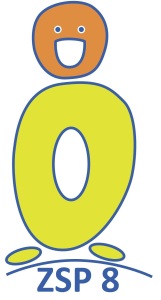 do procedury udzielania zamówień publicznych, których wartość, bez podatku od towarów i usług, jest mniejsza niż kwota 130 000 tysięcy zł	…………………………………	Pieczęć WykonawcyFORMULARZ OFERTYOferta złożona do postępowania o udzielenie zamówienia publicznego przeprowadzonego w wyniku zapytania ofertowego, o wartości zamówienia poniżej 130 000 złotych dla zadania pn.:……………………………………………………………………………………………………………………………………………………………………………………………………………………………………Nazwa i adres Wykonawcy, nr regon, telefon, adres e-mail:………………………………………………………………………………………………..............................……………………………………………………………………………………………..................................Cena ofertowa zamówienia:Oferuję/emy wykonanie zamówienia całodziennego wyżywienia dla dzieci z Przedszkola Miejskiego nr 8 w Gliwicach z podziałem na : Oferuję/emy wykonanie zamówienia obiadu (I danie, II danie, kompot)dla uczniów Szkoły Podstawowej nr 18 w Gliwicach z podziałem na : Niniejszym oświadczamy, że:zapoznaliśmy się z zapytaniem ofertowym.oferowane usługi spełniają wymogi określone w specyfikacji.posiadamy możliwości prawidłowej i efektywnej realizacji zamówienia.cena podana w ofercie uwzględnia wszystkie koszty Oferenta ( np. transport, wniesienie, uruchomienie itp.)zobowiązujemy się do realizacji usługi w terminie wskazanym przez Zamawiającego
w zapytaniu ofertowym pod rygorem odstąpienia od zamówienia i naliczenia kary.wszystkie informacje zamieszczone w ofercie są aktualne i zgodne z prawdą.……………………………………………………………Data i podpis wraz z pieczęcią osoby uprawnionej do reprezentowania Wykonawcy         Lp.Nazwa produktuCena netto Stawka Vat - %Cena brutto 122341koszt śniadania2koszt przygotowania obiadu3koszt podwieczorku4całkowity koszt dziennego wyżywieniaLp.Nazwa produktuCena netto Stawka Vat - %Cena brutto 126781koszt przygotowania obiadu2całkowity koszt obiadu